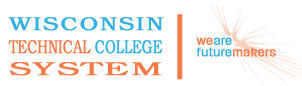 WTCS Repository10-809-188  Developmental PsychologyCourse Outcome SummaryCourse InformationTarget PopulationThis course is a general studies course designed, in particular, to meet learner needs for healthcare and child care programs.Pre/CorequisitesCourse CompetenciesDescriptionDevelopmental Psychology is the study of human development throughout the lifespan. This course explores developmental theory and research with an emphasis on the interactive nature of the biological, cognitive, and psychosocial changes that affect the individual from conception to death. Application activities and critical thinking skills will enable students to gain an increased knowledge and understanding of themselves and others.Total Credits3.00PrerequisiteEach Wisconsin Technical College determines the General Education course prerequisites used by their academic institution. If prerequisites for a course are determined to be appropriate, the final Course Outcome Summary must identify the prerequisites approved for use by the individual Technical College.1Examine current research as relevant to lifespan developmentAssessment Strategiesa written or oral response that evaluates current researchCriteriaPerformance will be satisfactory when you:apply research to issues pertinent to development evaluate the influence of culture on research compare research designs within the context of development apply current research in developmental psychology to one's personal and professional life2Analyze key issues that influence developmental perspectivesAssessment Strategiesa written or oral response that identifies current developmental perspectivesCriteriaPerformance will be satisfactory when you: discuss nature/nurture issues compare continuity versus discontinuity across the lifespan identify normative versus exceptional development examine critical time periods and life events that impact development apply key issues of developmental psychology to one's personal and professional life3Compare the various theoretical frameworks as they apply to developmentAssessment Strategiesa written or oral response that identifies developmental theoretical frameworksCriteriaPerformance will be satisfactory when you: apply the psychodynamic theoretical framework to development  apply the cognitive theoretical framework to development  apply the behavioral theoretical framework to development  apply the contextual theoretical framework to development  apply theories of developmental psychology to one's personal and professional life4Evaluate the integration of genetics and environmental influences on developmentAssessment Strategiesa written or oral response that identifies genetic and environmental influences across the lifespanCriteriaPerformance will be satisfactory when you: recognize the impact of genetics and environment on pre-conception  recognize the impact of genetics and environment on prenatal period  recognize the impact of genetics and environment on early childhood  recognize the impact of genetics and environment on middle childhood  recognize the impact of genetics and environment on adolescence  recognize the impact of genetics and environment on adulthood  apply theories/knowledge base of genetic and environmental influences on developmental to one's personal and professional life5Analyze developmental issues related to physical/biological changes across the lifespanAssessment Strategiesa written or oral response that identifies physical/biological changes across the lifespanCriteriaPerformance will be satisfactory when you: identify major life changes/tasks throughout the lifespan describe the germinal, embryonic and fetal periods of development describe the predictable biological changes in infancy, childhood, adolescence, adulthoodapply knowledge base of physical/biological changes to one's personal and professional life6Analyze developmental issues related to cognitive changes across the lifespanAssessment Strategiesa written or oral response that identifies cognitive changes across the lifespanCriteriaPerformance will be satisfactory when you: identify major life changes/tasks throughout the lifespan describe the predictable cognitive changes in infancy, childhood, adolescence, adulthood describe the cognitive theories of Piaget, Vygotsky, Information Processing, Gardner and Sternberg compare the major cognitive theoretical perspectives to more recent biological brain development research apply theories/knowledge base of cognitive changes to one's personal and professional life7Analyze developmental issues related to psychological/emotional changes across the lifespanAssessment Strategiesa written or oral response that identifies psychological/emotional changes across the lifespanCriteriaPerformance will be satisfactory when you: identify major life changes/tasks throughout the lifespan describe the predictable psychological changes in infancy, childhood, adolescence, adulthood describe the psychological theories of Freud, Erikson and Levinsonidentify exceptional versus normal psychological development apply theories/knowledge base of social influences to one's personal and professional life8Analyze developmental issues related to social changes across the lifespanAssessment Strategiesa written or oral response that identifies social influences across the lifespanCriteriaPerformance will be satisfactory when you: identify major life changes/tasks throughout the lifespan describe the predictable social changes in infancy, childhood, adolescence, adulthood describe historical/contextual influences on human development identify the impact of culture on development apply theories/knowledge base of social influences to one's personal and professional life9Examine issues surrounding death and dyingAssessment Strategiesa written or oral examination of issues surrounding death and dyingCriteriaPerformance will be satisfactory when you:summarize the changes in perspective on death and dying across the lifespansummarize bereavement that pertain to different life stagesdifferentiate normal from abnormal grief reactionsidentify sociocultural and spiritual influences on death and dying issuesapply theories/knowledge base of issues surrounding death and dying to one's personal and professional life